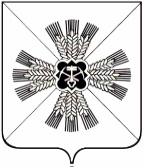 КЕМЕРОВСКАЯ ОБЛАСТЬ АДМИНИСТРАЦИЯ ПРОМЫШЛЕННОВСКОГО МУНИЦИПАЛЬНОГО ОКРУГАПОСТАНОВЛЕНИЕот « 16  »  ноября 2020  г. №_1771-Ппгт. ПромышленнаяО внесении изменений в постановление администрации Промышленновского муниципального округа от 16.10.2020 № 1648-П     «О проведении публичных слушаний по проекту планировки и проекту межевания территории»На основании Федерального закона от 06.10.2003 № 131-ФЗ                        «Об общих принципах организации местного самоуправления в Российской Федерации», Устава муниципального образования Промышленновский муниципальный округ Кемеровской области – Кузбасса, в связи                                  с допущенной опечаткой:1. Внести следующее изменение в постановление администрации Промышленновского муниципального округа от 16.10.2020 № 1648-П                       «О проведении публичных слушаний по проекту планировки и проекту межевания территории»:1.1. После слов «Провести публичные слушания по проекту планировки и проекту межевания территории, строительства подъездной автодороги к участку строительства канализационной насосной станции                 по ул. Луговая в пгт. Промышленная, по адресу: пгт. Промышленная,                     ул. Кооперативная, д. 2,» вместо слов «16.10.2020 года в 14-30 часов» читать слова «16.11.2020 года в 14-30 часов».2. Разместить настоящее постановление на официальном сайте администрации Промышленновского муниципального округа                                    в сети Интернет, опубликовать в газете «Эхо».3. Контроль за исполнением настоящего постановления возложить                        на первого заместителя главы Промышленновского муниципального округа В.Е. Сереброва.4.  Постановление вступает в силу со дня опубликования (обнародования).Исп. Ю.А. Крылова, тел. 74734ГлаваПромышленновского муниципального округаД.П. Ильин